Lista podnetih  dokumenata   Za potencijalne LAG-ove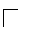 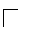 Br,Priložena dokumenta / molimo označite / / (i poređajte ih prema listi datoj na kraju ove aplikacije.Obavezn1Obrazac za apliciranje (Obrazac apliciranja se kreira sam iz sistema pošto je aplikacija onlajn).2Aplikant/potencijalni LAG treba da  dostavi predlog projekat) Vidi Dodatak br.33Dokaz da organ upravljanja odabranog LAG-a zastupa interese različitih javnih iprivatnih grupa. (Spisak članova organa upravljanja).4Preko 50% članova moraju biti članovi koji predstavljaju ekonomske partnere, društveno, civilno društvo, razna udruženja koja pokrivaju tu teritoriju.(Spisak članova i odakle dolaze ustanova, organizacija, privatna preduzeća itd.).5Ne manje od 20% da budu članovi koji dolaze iz javnih institucija (spisak članova).6Poštovanje starosne raznolikosti i rodne ravnopravnosti, najmanje 10% članova da budu žene i mladi.(Spisak članova i njihov uzrast, pol (datum rođenja).7Sertifikat  registracije odabranog LAG-a u Registar NVO-a, u Ministarstvu javne administracije.8Kopija lične karte predstavnika ovlašćenog od odabranog LAG-a.9Sertifikat fiskalnog broja odabranog LAG-a.10Dokaz izvršavanja  obaveza članstva prema MRR-a.11Izjava pod zakletvom/zakletva da su prikazani podaci tačni.